Работа финансового рынка в условиях санкционных ограничений.№Наименование контентаСсылка на материалQR- код1Работа финансовой системы в условиях санкционных ограничений (сайт Банка России)https://cbr.ru/faq/w_fin_sector/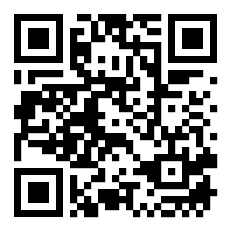 2Меры защиты финансового рынка (сайт Банка России)https://cbr.ru/support_measures/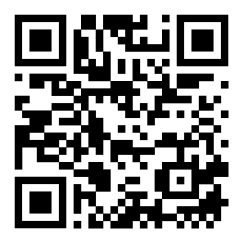 3Интернет-приемная (сайт Банка России)https://www.cbr.ru/reception/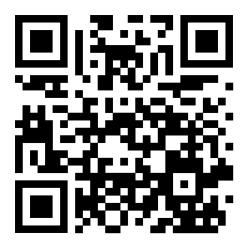 4Банк России (Официальный Телеграм-канал)https://t.me/centralbank_russia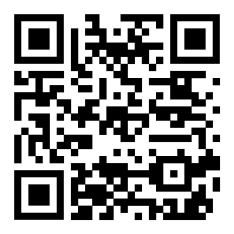 5Ссылка Южного ГУ Банка России на карточки для социальных сетей (стабилизационные меры)https://disk.yandex.ru/d/692OpJxR9WdFpQ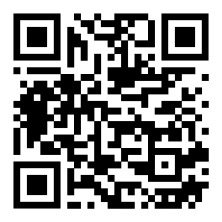 